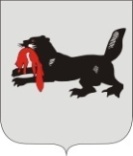 ТАЙШЕТСКАЯ ТЕРРИТОРИАЛЬНАЯИЗБИРАТЕЛЬНАЯ   КОМИССИЯ13 сентября 2022 года                                                               № 175/2006г. ТайшетОб определении общих результатов выборов депутатовДумы Тамтачетского муниципального образования пятого созываНа основании первого экземпляра протоколаТайшетской территориальной избирательной комиссии (с полномочиями окружной избирательной комиссии) от 13 сентября 2022 года о результатах выборов депутатов Тамтачетского муниципального образования пятогосозыва по десятимандатному избирательному округу, в соответствии со статьей 106, частью 2 статьи 107 Закона Иркутской области от 11 ноября 2011 года № 116-ОЗ «О муниципальных выборах в Иркутской области», Тайшетская территориальнаяизбирательная комиссияРЕШИЛА:1. Признать выборы 11 сентября 2022 года депутатов Думы Тамтачетского  муниципального образования пятого созыва состоявшимися и результаты выборов действительными.2. Установить, что в Думу Тамтачетского  муниципального образования пятого созыва избрано десять  депутатов по десятимандатному  избирательному округу: Винокуров Максим Викторович, Игнатьева Елена Павловна, Ишмаев Анатолий Анатольевич, Крохалева Виктория Юрьевна, Лещишина Наталья Михайловна, Луценко Наталья Алексеевна, Охтова Татьяна Петровна, Полюшкина Нина Владимировна, Сапронова Галина Ильинична, Семенов Николай Иванович.3. Направить в Избирательную комиссию Иркутской области заверенные копии настоящего решения, первых экземпляров протоколов и сводных таблиц избирательной комиссии о результатах выборов депутатов Думы Тамтачетского муниципального образования пятого созыва по десятимандатному избирательному округу.	4. Копию решения направить для опубликования в  средства массовой информации.  	5. Разместить настоящее решение на странице Тайшетской территориальной избирательной комиссии единого интернет-портала территориальных избирательных комиссий Иркутской области.Р Е Ш Е Н И ЕПредседательТайшетской территориальнойизбирательной комиссииА. А. ГлушневСекретарьТайшетской территориальнойизбирательной комиссии                                                  А. А. Бибик